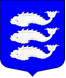 Местная администрация Внутригородского муниципального образованияСанкт-Петербургамуниципальный округ ВасильевскийПОСТАНОВЛЕНИЕ30 сентября      2016 г.			               			                      № 89Об утверждении ведомственной целевой программы МО Васильевский«Содействие развитию малого бизнеса на территории муниципального образования» на 2017 год	На основании Закона Санкт-Петербурга «Об организации местного самоуправления в Санкт-Петербурге» от 23.09.2009 г.  № 420-79, Устава внутригородского муниципального образования Санкт-Петербурга муниципальный округ Васильевский, в соответствии с Положением «О бюджетном процессе внутригородского муниципального образования Санкт-Петербурга муниципальный округ Васильевский» от 20.05.2010 г. № 5 утвержденным решением Муниципального совета МО Васильевский (в ред. Решений от 12.05.2011 г. № 18, от 03.11.2011 г. № 27, от 21.08.2014 г. № 27 и от 24.09.2015 г. № 28), гл. 9 Положения о порядке составления проекта бюджета Положением о порядке составления проекта бюджета муниципального образования муниципальный округ Васильевский Санкт-Петербурга» от 27.12.2010 г. № 82 (в редакции от 21.08.2014 г. № 51, в ред. от 17.02.2015 г. № 17, в ред. от 16.11.2015 № 127), местная администрация МО Васильевский,ПОСТАНОВЛЯЕТ:Утвердить ведомственную целевую программу МО Васильевский «Содействие развитию малого бизнеса на территории муниципального образования» на 2017 год, согласно приложению № 1 к настоящему Постановлению.Контроль за исполнением данного Постановления возложить на заместителя главы местной администрации МО Васильевский.Опубликовать настоящее Постановление на официальном сайте внутригородского муниципального образования Санкт-Петербурга муниципальный округ Васильевский: www.msmov.spb.ru.Настоящее постановление вступает в силу с момента его издания.Глава местной администрацииМО Васильевский                                                                                                   С.А. СвиридПриложение № 1к Постановлению Местной администрации МО Васильевский   от «30» сентября   2016 года № 89ВЕДОМСТВЕННАЯ ЦЕЛЕВАЯ ПРОГРАММАМО ВАСИЛЬЕВСКИЙ
   «Содействие развитию малого бизнеса на территории муниципального образования» на 2017 годПаспорт программыПриложение к программе"СОГЛАСОВАНО"                                                                                                                Глава МО Васильевский __________________И.С.Фигурин                                            "____"_____________ 2016 год                                                       "УТВЕРЖДАЮ"                                       Глава местной администрации         МО Васильевский                                            __________________С.А.Свирид                                          " ___ "__________ 2016 год                                        1.Наименование программыВедомственная целевая программа «Содействие развитию малого бизнеса на территории муниципального образования» на  2017 год (далее – программа)2.Основание для разработки программы:Федеральный закон от 6 октября 2003 года № 131-ФЗ «Об общих принципах организации местного самоуправления в Российской Федерации», Закон Санкт-Петербурга от 23.09.2009 года № 420-79 «Об организации местного самоуправлении в Санкт-Петербурге» (Глава 3 статья 10, ч.1, п.п.23), Федеральный Закон от 24.07.2007 г. № 209-ФЗ  «О развитии малого и среднего предпринимательства в Российской Федерации», Устав МО Васильевский (Глава 2 ст.5 п.22), Положение  о содействии развитию малого бизнеса, утвержденное Постановлением главы местной администрации от 10.09.2015 г.№ 73.3.Реализуемый вопрос местного значенияСодействие развитию малого бизнеса на территории муниципального образования 4.Разработчик программы:Местная администрация внутригородского муниципального образования Санкт-Петербурга муниципальный округ Васильевский5.Исполнители программыОрганизационный отдел Местной администрации МО Васильевский; организации, привлекаемые по результатам конкурентных закупок, проводимых в рамках федерального закона от 05.04.2013 N 44-ФЗ "О контрактной системе в сфере закупок товаров, работ, услуг для обеспечения государственных и муниципальных нужд"6.Цели  и задачи программы: Цели  и задачи программы: 6.1.Цели:-Содействие развитию малого бизнеса на территории МО Васильевский.6.2.Задачи:-Организация проведения методических, обучающих семинаров по вопросам предпринимательской деятельности; -Организация консультационной и юридической помощи по вопросам малого бизнеса; -Издание информационного справочника для субъектов малого бизнеса;- Организация презентаций программ для малого бизнеса.-Поздравление предпринимателей Проведение Дня предпринимателя - Информирование субъектов малого бизнеса о городских и районных, городских мероприятиях, направленных на  поддержку  малого бизнеса;-Информирование об участии субъектов малого предпринимательства в осуществлении закупок, проводимых в соответствии с положениями федерального закона от 05.04.2013 N 44-ФЗ "О контрактной системе в сфере закупок товаров, работ, услуг для обеспечения государственных и муниципальных нужд"7.Срок реализации программыПрограмма реализуется в 2017 году. Сроки реализации отдельных мероприятий программы определяются согласно приложению.8.Источники финансирования программыПрограмма реализуется за счет средств бюджета МО Васильевский9.Объем финансирования программы 165 000 рублей (Сто шестьдесят пять тысяч рублей 00 копеек)10.Ожидаемые результаты реализации программы- Формирование положительного имиджа представителя малого бизнеса среди общественности;-Формирование заинтересованности молодежи, выпускников школ в профессиональной предпринимательской деятельности;-  Повышение правовой культуры субъектов малого бизнеса;- Формирование предпринимательской культуры и этики деловых отношений;- Привлечение субъектов малого предпринимательства в качестве поставщиков (подрядчиков, исполнителей) для закупок товаров, работ, услуг для муниципальных нужд;-Повышение интереса жителей муниципального образования к созданию собственного бизнеса на территории муниципального образования;- Повышение собираемости налогов в местный бюджет с малого бизнеса.11.Система контроля над исполнением программыКонтроль за реализацией программы осуществляется местной администрацией внутригородского муниципального образования Санкт-Петербурга муниципальный округ Васильевский.Перечень мероприятий кВЕДОМСТВЕННОЙ ЦЕЛЕВОЙ ПРОГРАММЕМО ВАСИЛЬЕВСКИЙПеречень мероприятий кВЕДОМСТВЕННОЙ ЦЕЛЕВОЙ ПРОГРАММЕМО ВАСИЛЬЕВСКИЙПеречень мероприятий кВЕДОМСТВЕННОЙ ЦЕЛЕВОЙ ПРОГРАММЕМО ВАСИЛЬЕВСКИЙПеречень мероприятий кВЕДОМСТВЕННОЙ ЦЕЛЕВОЙ ПРОГРАММЕМО ВАСИЛЬЕВСКИЙПеречень мероприятий кВЕДОМСТВЕННОЙ ЦЕЛЕВОЙ ПРОГРАММЕМО ВАСИЛЬЕВСКИЙПеречень мероприятий кВЕДОМСТВЕННОЙ ЦЕЛЕВОЙ ПРОГРАММЕМО ВАСИЛЬЕВСКИЙПеречень мероприятий кВЕДОМСТВЕННОЙ ЦЕЛЕВОЙ ПРОГРАММЕМО ВАСИЛЬЕВСКИЙ«СОДЕЙСТВИЕ РАЗВИТИЮ МАЛОГО БИЗНЕСА НА ТЕРРИТОРИИ МУНИЦИПАЛЬНОГО ОБРАЗОВАНИЯ» на 2017 год«СОДЕЙСТВИЕ РАЗВИТИЮ МАЛОГО БИЗНЕСА НА ТЕРРИТОРИИ МУНИЦИПАЛЬНОГО ОБРАЗОВАНИЯ» на 2017 год«СОДЕЙСТВИЕ РАЗВИТИЮ МАЛОГО БИЗНЕСА НА ТЕРРИТОРИИ МУНИЦИПАЛЬНОГО ОБРАЗОВАНИЯ» на 2017 год«СОДЕЙСТВИЕ РАЗВИТИЮ МАЛОГО БИЗНЕСА НА ТЕРРИТОРИИ МУНИЦИПАЛЬНОГО ОБРАЗОВАНИЯ» на 2017 год«СОДЕЙСТВИЕ РАЗВИТИЮ МАЛОГО БИЗНЕСА НА ТЕРРИТОРИИ МУНИЦИПАЛЬНОГО ОБРАЗОВАНИЯ» на 2017 год«СОДЕЙСТВИЕ РАЗВИТИЮ МАЛОГО БИЗНЕСА НА ТЕРРИТОРИИ МУНИЦИПАЛЬНОГО ОБРАЗОВАНИЯ» на 2017 год«СОДЕЙСТВИЕ РАЗВИТИЮ МАЛОГО БИЗНЕСА НА ТЕРРИТОРИИ МУНИЦИПАЛЬНОГО ОБРАЗОВАНИЯ» на 2017 год№ п/пМероприятияПланируемое количество КатегорияЦена за единицу  (руб.)Объем финансирования (руб.)Срок проведения1Размещение на стендах и в СМИ информации о городских и районных мероприятиях, направленных на поддержку малого бизнесаНеограниченноеПредприниматели, жители МО Без финансированияВ течение года2Оказание информационной поддержки субъектам малого бизнесаПредприниматели, жители МО Без финансированияВ течение года3Разработка справочника и издание  информационного справочника для субъектов малого бизнеса. Формат А5, 28 полос., офсет. Печать обложки 250 гр., глянец, 4+4, печать внутренних полос 130 гр., офсет, +4.Тираж 300 экз.300Предприниматели  МО107,532 250,04 кв. 20174 Приобретение книг для предпринимателей по 15 наименованиям15 наименований по 10 экз. = 150 книг.15 наименований аналогичной литературы в электронном видеПредприниматели  МО650,0350,097 500,05 250,02-3 кв.20174Поздравление предпринимателей МО Васильевский за высокие достижения в работе (цветы, грамоты, подарки)20Предприниматели  МО 1500,030 000,04 кв. 2017Итого по программе165 000